China MaravillosaBeijing, Xi’an, Guilin, Hangzhou, Suzhou y Shangai13 días / 12 nochesITINERARIORef. LCVFC-CMSalidas: lunes, martes y jueves en servicio regular.Vigencia: 25 de marzo 2024 al 20 de marzo 2025.DIA 1 BEIJINGLlegada a Beijing, capital de la República Popular China. Traslado al hotel. Resto del día libre. Alojamiento.DIA 2 BEIJING – CIUDAD PROHIBIDA Y PALACIO DE VERANODesayuno buffet. Durante este día visitaremos: el Palacio Imperial, conocido como “la Ciudad Prohibida”, la Plaza Tian An Men, una de las mayores del mundo, y el Palacio de Verano que era un jardín veraniego para la casa imperial de la Dinastía Qing. Almuerzo incluido. Resto de la tarde libre. Alojamiento.Opcional, no incluido: Por la noche asistencia a un Espectáculo de Acrobacia, consultar suplemento.DIA 3 BEIJING – GRAN MURALLA Y PARQUE OLÍMPICODesayuno buffet. Excursión a la Gran Muralla (Paso Juyongguan o Badaling), espectacular y grandiosa obra arquitectónica, de más de 2000 años. Almuerzo incluido. Por la tarde vuelta a la ciudad y hacemos una parada cerca del “Nido del Pájaro” (Estadio Nacional) y el “Cubo del Agua” (Centro Nacional de Natación) para tomar fotos (sin entrar en los estadios). Más tarde, cena de bienvenida degustando el delicioso Pato Laqueado de Beijing. Alojamiento.DIA 4 BEIJING – XI’AN EN TREN DE ALTA VELOCIDADDesayuno buffet. Visita del Templo del Cielo, construido en 1420 con una superficie de 267 ha, donde los emperadores rezaban por las buenas cosechas. Almuerzo incluido. Por la tarde, traslado a la estación de tren para tomar el tren de alta velocidad, clase turista, con destino a Xi´an.Opcionalmente, con un costo extra, pueden hacer esta ruta (Beijing-Xi’an) en avión en lugar de tren. Consultar suplemento.Llegada a Xi’an, antigua capital de China con 3000 años de existencia, única capital amurallada y punto de partida de la famosa “Ruta de la Seda”. Traslado al hotel. Alojamiento.DIA 5 XI’AN – MUSEO DE GUERREROS Y CORCELESDesayuno buffet. Hoy visitaremos el famoso Museo de Guerreros y Corceles de Terracota, en el que se guardan más de 6000 figuras de tamaño natural, que representan un gran ejército de guerreros, corceles y carros de guerra que custodian la tumba del emperador Qin. Almuerzo incluido. Por la tarde visitaremos a la Pequeña Pagoda de la Oca Silvestre (sin subir), hallada dentro del Templo Jianfu, a aproximadamente un kilómetro al sur de la zona urbana de Xi´an, finalizaremos con una visita al Barrio Musulmán (sin entrar en la Gran Mezquita). Alojamiento. DIA 6 XI’AN – GUILINDesayuno buffet. Salida en avión con destino a Guilin. Llegada y traslado al hotel. Alojamiento.DIA 7 GUILINDesayuno buffet. En este día, realizaremos un crucero por el Río Li, que goza de una reputación mundial por “la soberana hermosura paisajística” conformada por colinas verticales surcadas por ríos de aguas diáfanas con grutas fantásticas. Almuerzo a bordo. Por la tarde visitaremos la Gruta de Las Flautas de Caña. Regreso al hotel. Alojamiento.DIA 8 GUILIN – HANGZHOUDesayuno buffet. Tomamos un vuelo con destino a Hangzhou. Llegada y traslado al hotel. Alojamiento.DIA 9 HANGZHOU – LAGO DEL OESTE Y VISITA DE CIUDAD.Desayuno buffet. Este día visitan el Lago del Oeste, el Templo del Alma Escondida y la Pagoda de las Seis Armonías. Almuerzo incluido. Alojamiento. DIA 10 HANGZHOU – SUZHOU Desayuno buffet. Por la mañana traslado a Suzhou en tren o autobús, dependiendo de la disponibilidad. Almuerzo incluido. Visita del Jardín del Pescador y Colina del Tigre. Alojamiento.DIA 11 SUZHOU – SHANGHAI, VISITA CIUDADDesayuno buffet. Por la mañana traslado a Shanghai en tren o autobús, dependiendo de la disponibilidad. Almuerzo incluido. Shanghai, ciudad portuaria directamente subordinada al Poder Central con más de 16 millones de habitantes, es el mayor puerto, centro comercial y la metrópoli más internacional de China. Visitaremos el Jardín Yuyuan, el barrio antiguo, el Templo de Buda de Jade y el Malecón de la Ciudad. Traslado al hotel. Alojamiento.DIA 12 SHANGHAIDesayuno buffet. Día libre. Alojamiento.DIA 13 SHANGHAIDesayuno buffet. A la hora indicada, traslado al aeropuerto.Fin de nuestros servicios.VIGENCIA: 25 DE MARZO AL 20 DE MARZO 2025SALIDAS LUNES, MARTES Y JUEVESPRECIOS POR PERSONA EN USDNOTA. ESTOS PRECIOS NO APLICAN DURANTE EL AÑO NUEVO CHINO DEL 21 ENERO AL 02 FEBRERO 2025.SUPLEMENTOS:ESPECTACULO DE ACROBACIA EN BEIJINGPrecio por persona	70 USDVUELO BEIJING – XI’AN EN CLASE TURISTA (en lugar del tren de alta velocidad)Suplemento por persona	375 USDEL PRECIO INCLUYE:Traslados aeropuerto-hotel-aeropuerto.Hoteles con desayuno buffet.Media pensión con almuerzos de comida china o buffet mixto en restaurantes locales según lo mencionado en el programa.Una cena especial de “Pato Laqueado” en Beijing.Vuelos domésticos con tasa de aeropuerto incluida.Billetes de tren/autobús en clase turista.Visitas con guías locales de habla hispana.Crucero en barco con aire acondicionado por el Río Li en Guilin.NO INCLUYE:Transportación aérea para llegar a Beijing y salir de Shanghai, China.Alimentos, ni bebidas no mencionadas en el itinerario.Propinas a choferes, guías (7 USD por día por persona) y maleteros (2 USD por maleta para subir o bajar), se pagan directo en destino. Gastos de índole personal.Visa de China.Seguro de asistencia en viaje, sugerimos adquirir uno, al momento de iniciar la reserva de su viaje.HOTELES PREVISTOS O SIMILARESNOTAS:**Paradas técnicas y culturales. Durante el recorrido, y si el tiempo lo permite, se podrán realizar algunas paradas para visitar algún taller o atractivo cultural. Se tarda aproximadamente 30-40 minutos en cada parada, incluyendo 15-20 minutos de explicación en idioma español.**Las visitas de Shanghai se podrían hacer en el día 12, si es que hay alguna situación que afecte la operación. Nos reservamos el derecho a realizar dicho cambio en destino sin que ello suponga ningún reembolso ni aviso previo.**Salidas garantizadas con mínimo 2 pasajeros. Excepto las salidas en martes y jueves del 11 de noviembre 2024 al 20 de enero y del 3 al 27 de febrero 2025, operan con un mínimo de 4 pasajeros.LEGAL:1. Precios por persona en dólares americanos pagaderos al tipo de cambio del día de la operación, sujetos a cambio, disponibilidad y confirmación de las tarifas en convenio cotizadas. Aplican restricciones. No aplica temporada alta, semana santa, verano, puentes, feriados, navidad y fin de año.2. Itinerario válido del 25 de marzo 2024 al 20 de marzo 2025, aplican salidas programadas.3. El precio aplica viajando dos o más pasajeros juntos.4. Es obligación del pasajero tener toda su documentación de viaje en regla, pasaporte, visas, prueba PCR, vacunas y demás requisitos que pudieran exigir las autoridades migratorias y sanitarias de cada país.5. Para pasajeros con pasaporte mexicano es requisito tener pasaporte con una vigencia mínima de 6 meses posteriores a la fecha de regreso. Visa de China.6. Los costos presentados en este itinerario aplican únicamente para pago con depósito o transferencia.7. Se recomienda adquirir un SEGURO DE ASISTENCIA EN VIAJE de cobertura amplia.8. Itinerario meramente referencial, puede sufrir cambios o variaciones dependiendo de la disponibilidad de servicios y tarifas en convenio solicitadas al momento de la reserva, de acuerdo con cuestiones climatológicas, epidemiológicas, religiosas o conflictos internos dentro del destino que se encuentren ajenos a la empresa.GASTOS DE CANCELACIÓN: La cancelación tendrá que ser solicitada por escrito vía correo electrónico.Muy importante: boletos de avión, tren, crucero o ferry emitidos, no son reembolsables. Las condiciones de cancelación pueden ser modificadas una vez confirmada la reserva.50-35 días antes de la fecha de llegada aplica el 15% de gastos de cancelación.34-22 días antes de la fecha de llegada aplica el 25% de gastos de cancelación.21-15 días antes de la fecha de llegada aplica el 35% de gastos de cancelación.14-08 días antes de la fecha de llegada aplica el 55% de gastos de cancelación.07 días antes de la fecha de llegada aplica el 100% de gastos de cancelación sin ningún reembolso.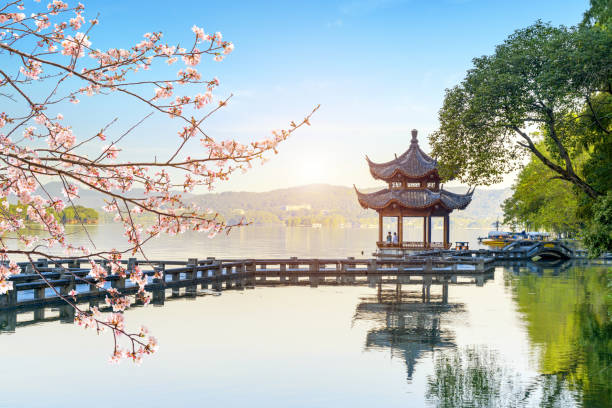 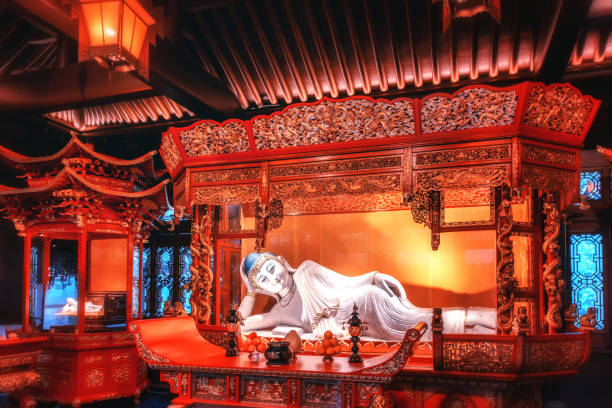 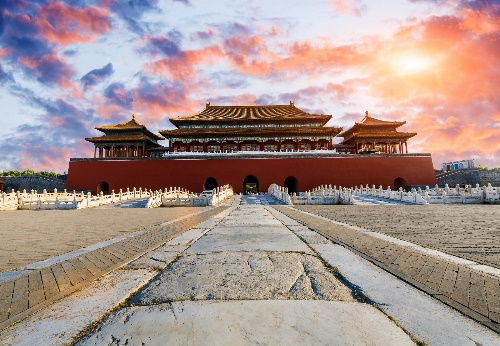 SERVICIOS TERRESTRESFECHASHOTELES 5*HOTELES 5*SERVICIOS TERRESTRESFECHASSENCILLADOBLE25 MAR – 23 MAY’2427 MAY – 22 AGO’24 26 AGO – 07 NOV’24$3,560 USD $2,720 USD11 NOV’24 – 20 ENE’2503 – 20 FEB’2524 FEB – 20 MAR’25$3,320 USD$2,615 USDCiudadHoteles 5*Beijing-V Continent Beijing Park View Wuzhou-Celebrity International Grand-Jinling BeijingXi’an-Grand Noble-Golden FlowerGuilin-Lijiang Waterfall-SheratonHangzhou-Grand Metropark-Landison Plaza International Hotel ZhejiangSuzhou-Nan LinShanghaiGrand Mercure Shanghai Hongqiao-Hongqiao Jin Jiang